PLAN DE RECUPERACIÓNPRIMER PERIODOGrado undécimo Docente: Claudia RúaTEMA: Calentamiento globalACTIVIDAD: Realizar  una consulta amplia sobre el calentamiento globalAlgunos de los puntos a consultar son: Precisar que se entiende por calentamiento global- describir ejemplos exactos del calentamiento globalDefinir y diferenciar, claramente, entre calentamiento global y efecto invernadero- con ejemplos de cada una de ellosSeñalar y explicar  las causas por las cuales se presenta el calentamiento global- graficarloSeñalar y explicar  las consecuencias, sobre el planeta, del calentamiento global- graficarloNombrar y describir brevemente los principales tratados y/o acuerdos que se han firmado para disminuir el calentamiento globalPlantea diversas acciones, desde la institución educativa, el barrio, la comuna, la ciudad etc. que se podrían ejecutar para mejorar la calidad del planeta. Diseñar un presentación,  puede ser en  PowerPoint, sobre el calentamiento global, para la presentación se tiene que tener en cuenta la consulta realizada.  Los puntos mínimos que debe tener sonPortadaTabla de contenidoResumenCuerpo del trabajo- los gráficos presentados en este punto deben ser los que se realizaron en la consulta.ConclusionesBibliografía- deber ser la de la consultaDiseñar dos evaluaciones, donde el tema sea su presentación, cada evaluación debe apuntar a una competenciaLa primera evaluación es para la competencia de manejo de la informaciónLa segunda evaluación es para planteamiento y resolución de problemas.Las evaluaciones deben estar resueltas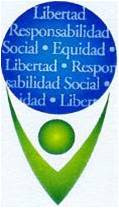 INSTITUCIÓN EDUCATIVA JOAQUÍN VALLEJO ARBELÁEZ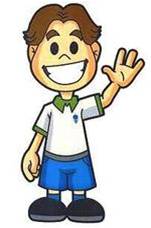 AREAS CIENCIAS NATURALES Y EDUCACION AMBIENTAL